青少年机器人等级评测一级【理论篇】说明：此部分分值20分，旨在让学生学会抓敏感词，并能够看图视图。1、人们利用斜面搬运重物是为了（  ）A、省力    B、费力    C、少移动距离    D、好玩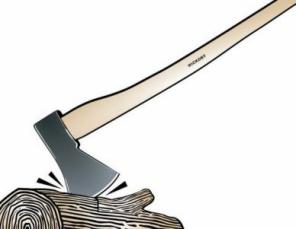 2、如图使用了哪一种简单机械？（  ）A、螺旋    B、楔形    C、斜面   D、杠杆3、下列图中，哪一个是齿轮（  ）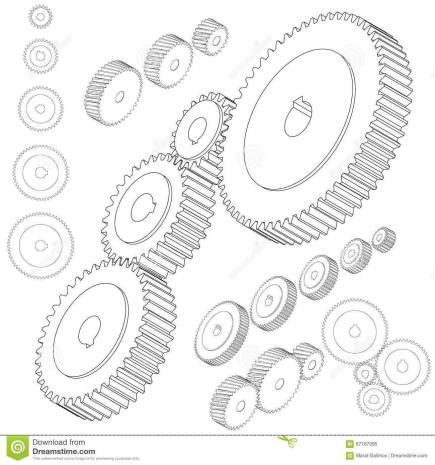 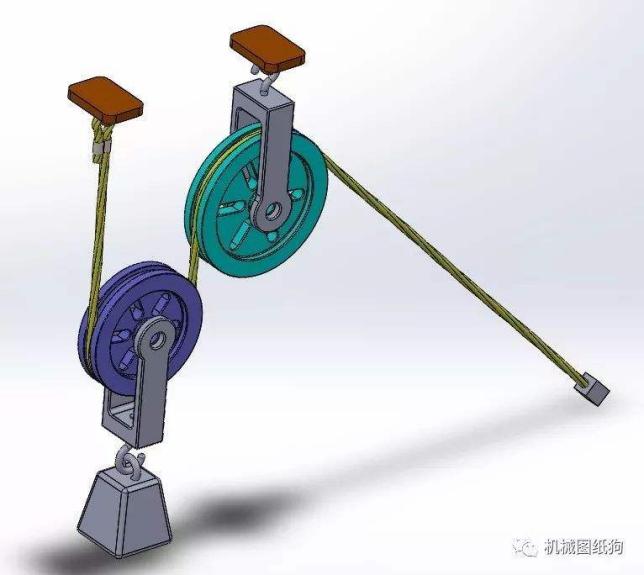 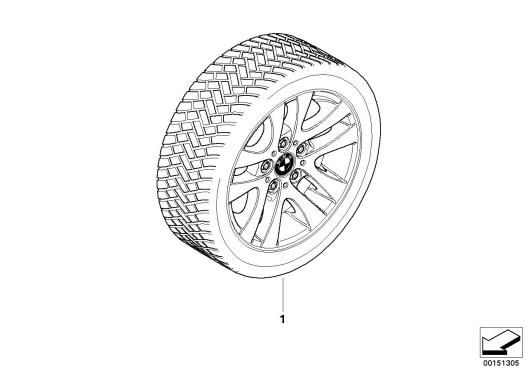 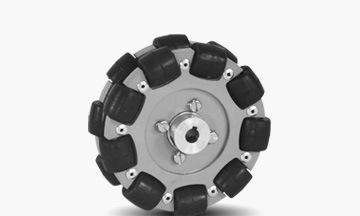            A                  B                  C                   D4、下面哪种结构放在地面上最容易倾倒（  ）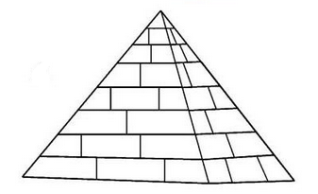 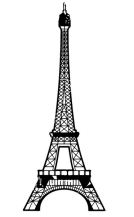 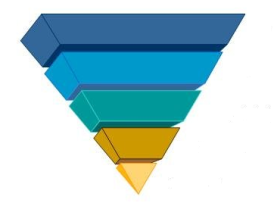 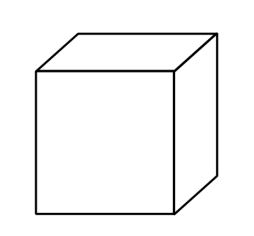                     A              B            C                D5、如下图所示的取水器，是利用了（  ）原理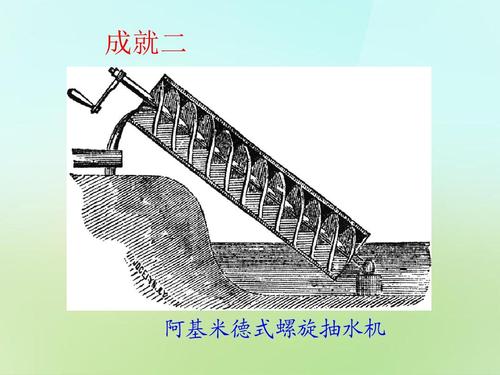 A、轮轴         B、滑轮C、斜面         D、螺旋6、下图中，沿着哪个斜面向上拉动小车最省力（  ）               A       B         C           D7、使用滑轮组工作是因为它能（  ）A、省力但不能改变力的方向         B、能改变力的方向但不能省力C、既能改变力的方向又能省力       D、以上答案都不对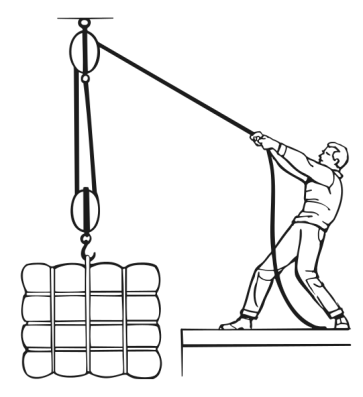 8、 请问右图那个人是用什么机械结构来完成货物的升降（  ）A、斜面B、滑轮组C、凸轮D、楔形9、请问右图的秤中，用的是什么类型的杠杆（  ）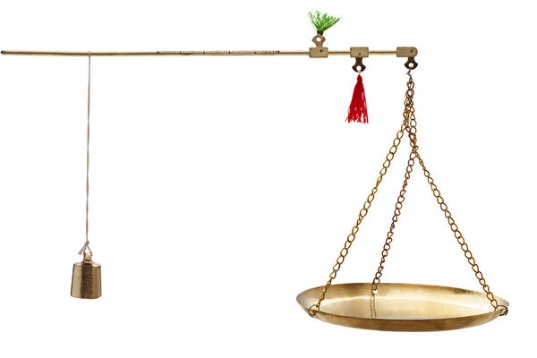 A 省力杠杆B 费力杠杆C 等臂杠杆D 无法确定10、下图中，不属于轮轴应用的是（  ）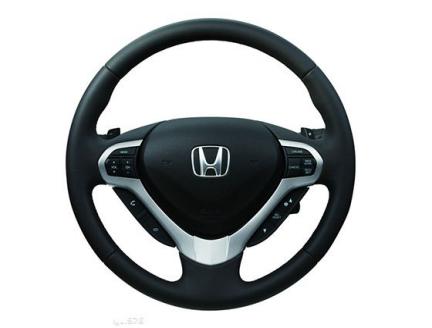 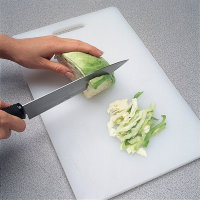 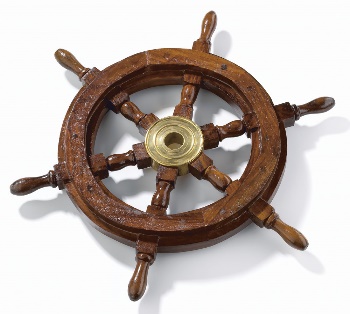 A                          B                     C                            D 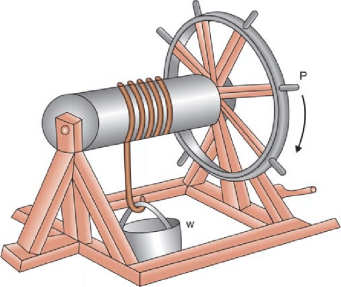 青少年机器人等级评测一级【实操篇】说明：此部分分值70分，旨在对学生动手能力以及机械原理的熟悉为评测目的。一、搭建模型：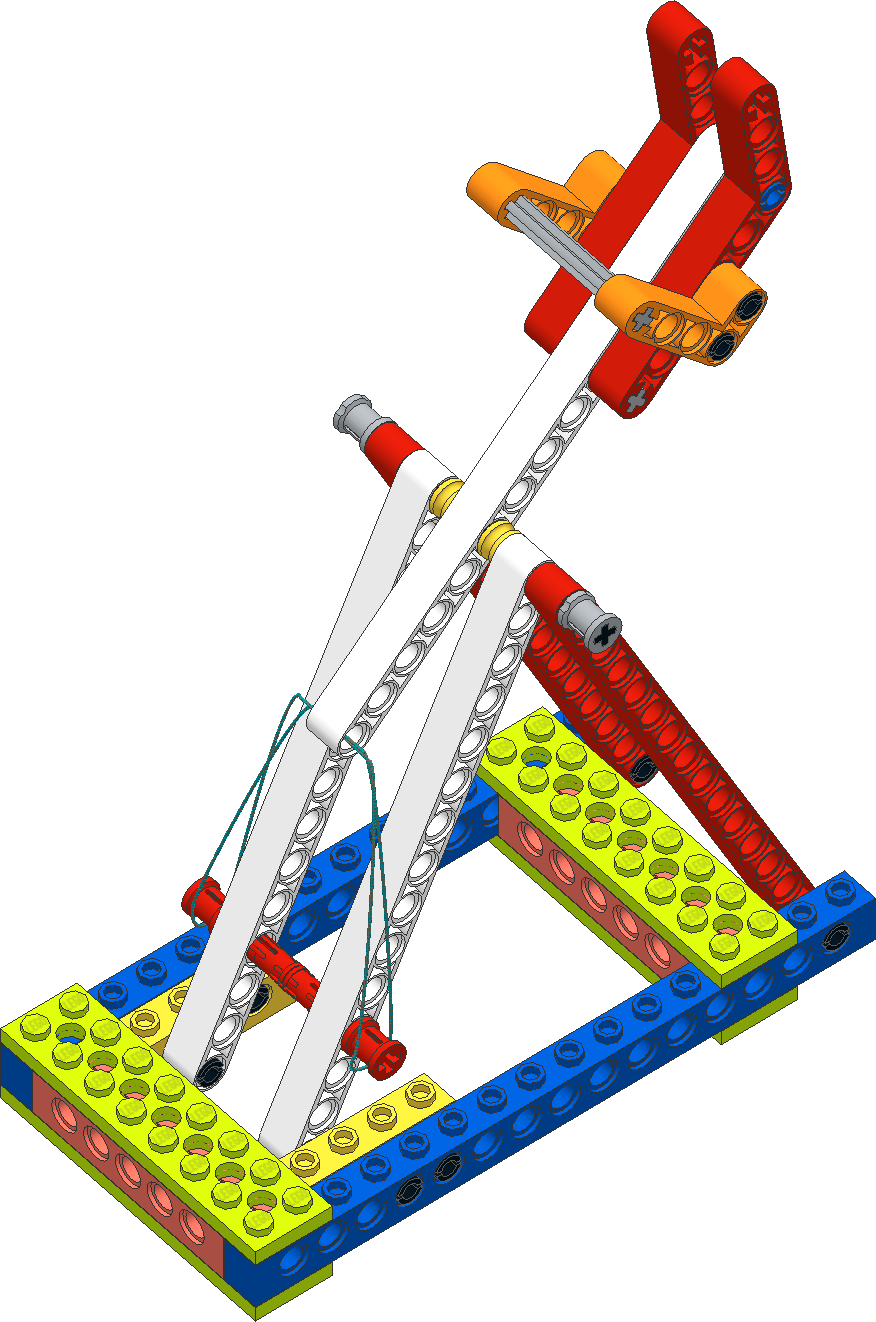 二、搭建要求：1、模型中用到了三角形稳定性原理（15）2、用到了费力杠杆（15）3、能够做出并实现投掷动作（10）4、能够较为清晰的看到投石器的几个组成部分，如：底座、支架等（15）5、结构坚固稳定，能够独立立在桌面或地面上。（15）青少年机器人等级评测一级【简答篇】说明：此部分分值10分，旨在对学生表达能力进行评测，不以文字书写考核为目的。一、今天搭建的模型用到了费力杠杆，生活中还有其他应用吗？（5分）参考答案：筷子、镊子、钓鱼竿等注：应用较多，不一一列出，只要符合要求，且能说出2种及以上即可。若只说出一种只得2分。二、搭建作品时你是按照什么顺序进行搭建的？（5分）参考答案：先搭建底座后搭建三角形支撑，再搭建投掷臂，之后加固并装饰。注：此题目无标准答案，只要合理即可，重在让学生对自己的思路进行梳理。此思路供参考：底座（1分）、支撑部分（1分）、投掷臂（1分）、加固（1分）、装饰（1分）